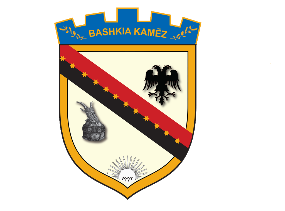 REPUBLIKA E SHQIPËRISËBASHKIA KAMËZ  Nr._____ prot.							      Kamëz, më ___.___.2020NJOFTIM PËR VEND TË LIRË PUNENë mbështetje të Ligjit Nr. 139/2015, “Për veteqeverisjen vendore, Ligjit Nr.152/2013 “Për nëpunësin civil”, i ndryshuar, VKM-së nr. 118, datë 05/03/2014 “Për procedurat e emërimit, rekrutimit, menaxhimit dhe përfundimit të marrëdhënies në shërbimin civil të nivelit të lartë drejtues dhe të anëtarëve të TND-së”, Bashkia Kamëz njofton se në administratën e Bashkisë Kamëz ka (1) nje vend të lirë pune në pozicionin:Pozicioni më sipër, i ofrohet fillimisht nëpunësve civilë të së njëjtës kategori për procedurën e lëvizjes paralele dhe ngritjes në detyrë. Vetëm në rast se në përfundim të procedurës së lëvizjes paralele dhe ngritjes ne detyre, rezulton se ky pozicion është ende vakant, ai është i vlefshëm për konkurimin nëpërmjet procedurës së pranimit nga jashtë shërbimit civil.-  Drejtor i Pergjithshem - Drejtoria e Pergjithshme e Planifikimit,Zhvillimit,Kontrollit te Territorit & Investimeve, Bashkia Kamez - Kategoria: II-aPër të dy procedurat (lëvizje paralele dhe ngritje në detyrë)aplikohet në të njëjtën kohë!Qëllimi i përgjithshëm i pozicionit të punësMerr nisma për hartimin e projekteve duke përfshirë standardet dhe kushtet teknike përkatëse;përcakton standardet dhe rregullat për hartimin dhe zbatimin e projekteve dhe planeve vendore dhe planeve të detajuara vendore;ndërton  udhëzuesin/metodologjinë  për  hartimin  e  detyrës  së  projektimit  për rehabilitimin e hapësirave publike nëpërmjet standardizimit;mbikëqyr hartimin e detyrës së projektimit për rehabilitimin e hapësirave publike;siguron njohjen me linjat e zhvillimit të caktuara nga plani vendor.vrojtimi  i  "struktures   urbane,  sociale,  ekonomike,  kulturore  te  Kamzës  dhe evidentimi i ndryshimeve të kushteve, nëpërmjet grumbullimit të informacionit nga zyrat përgjegjëse, "truct dhe jashtë Bashkisë;mobilizimi dhe koordinimi i pjesëmarrjes së sektoreve të ndryshme të Bashkisë, grupeve të interesit, në proceset e planifikimit territorial;marrja pjesë në proceset që formulojnë politikat sektoriale në lidhje me zhvillimin territorial (politika mjedisore, politika ofrimi shërbimesh, politika sociale, politika strehimi, kulturore etj);identifikimi i potencialeve  për  zhvillimin  urban  të  një  "strukture  te  caktuar, propozimi  për  funksionimin  më  e të  territorit,  akomodimi  i  funksioneve publike nëpërmjet hartimit të komponentëve të planifikimit territorial, si  strukture e  përgjithshme vendore, detyrat projektimi, linja guide zhvillimi;paraqitja e instumenteve të planifikimit territorial përpara organeve kompetente për  miratimin  e  tyre,  reflektimi  i  sugjerimeve  të  mundshme  dhe  përgatitja  e produktit final;promovimi i struktures së zgjidhjeve të ofruara me anë të planifikimit territorial, planit të përgjithshëm vendor, linja e kontrollit të zhvillimit, përgatitja e materialeve informuese etj.dhënia e përgjigjeve ligjore, teknike si dhe përpunimi i propozimeve lidhur me trajtimin  e  çështjeve  të  ndryshme  sipas fushave që mbulon drejtoria;siguron dhe mbikëqyr procesin e hartimit të planeve të detajuara vendore , si kur hartohen nga vetë institucioni ashtu edhe kur hartohen nga subjekte të tjera të interesuara sipas parashikimeve ligjore;krijon një “database”  informacioni rreth nevojave për vepra/ objekte të interesit për Bashkinë  Kamëz;siguron/ mbikëqyr procesin e grumbullimit eseve analitike dhe vlerësuese të nevojave;harton  metodologjinë dhe mbikëqyr procesin   për  realizimin dhe hartimin e  projekteve  të  rehabilitimit  të  hapësirave publike;organizon punën për detyrat e projektimit për projektet e realizuara nga te tretët;siguron përgatitjen dhe grumbullimin e normave të projektimit;harton  metodologjinë  e  vlerësimit  të  projekteve  duke  vlerësuar  opsionet  nga pikëpamja e kostos, kohës së realizimit, cilësisë dhe impaktit;siguron dhe harton dokumentat për lejet për veprat publike;plotëson  nevojat për planvendosje të ndryshme si sheshe, rrugë, lulishte, si dhe azhornime të linjave elektrike, kanalizimeve të ujrave të bardha, pusetave etj;përpunon  materialet e ardhura nga ZVRPP-ja, statusi juridik i pronave, si dhe ai hartografik, bashkëpunim me Specialistin e Informacionit Gjeografik, saktëson programet e nevojshme për mbajtjen e të dhënave dhe përgatitjen e përpunimin e hartave bazuar në programet bashkëkohore të GIS dhe kujdeset per rinovimin dhe mirëmbajtjen e tyre;bashkëpunon për kryerjen e studimeve ,vlerësimeve, ofrimit të informacionit dhe statistikave strukurave përkatëse, palëve të interesuara dhe publikut.shqyrton e vlerëson kërkesat për lejimin e kryerjes së punimeve për zhvillimin e tokës, kryen kontrollin e gjithë dokumentacionit tekniko- ligjor dhe projektit të zbatimit që përmban dosja e aplikuar në përputhje me përcaktimet  e detyrueshme  të  politikave  të  hartuara,  planeve  e rregulloreve  të miratuara dhe legjislacionit në fuqi.mbikqyr procesin e grumbullimit të informacioneve ne lidhje me lejet e ndertimit ne sistemit e-leje dhe ne bashkepunim me specilisten e Informacionit Gjeografik sakteson programin e nevojshem për krijimin e databases se ketyre informacioneve dhe perpunimin e tyre ne programin GIS. shqyrton  e  vlerëson  kërkesat  dhe  dokumentacionin  teknik  e  juridik  për  leje punimesh, të individëve dhe subjekteve shtetërore e private, të interesuar;vlerëson dhe kontrollon dokumentacionin teknik, që shoqëron aplikimin dhe jep me shkrim vlerësimin për to; mbledh  informacionin  e  nevojshëm  për  zonën  që  kërkohet  të  zhvillohet  dhe instrumentet e nevojshëm të planifikimit, Planin e Përgjithshëm Vendor, Planin e Detajuar Vendor, dhe bën përputhshmërinë e kërkesës për leje punimesh, me instrumentat e planifikimit të territorit dhe rregulloret përkatëse;kryen  kontrollin  e  përputhshmërisë  së  planit  të  vendosjes  së  ndërtimit,  me instrumentat  e  planifikimit  në  bazë  të  rregullave,  kushteve  dhe  normave  të zhvillimit.Kanë të drejtë të aplikojnë për këtë procedurë vetëm nëpunësit civilë të së njëjtës kategori, në të gjitha insitucionet pjesë e shërbimit civil. Kandidatët duhet të plotësojnë kushtet për lëvizjen paralele si vijon: a- Të jetë nëpunës civil i konfirmuar, brenda së njëjtës kategori; b- Të mos ketë masë disiplinore në fuqi; c- Të ketë të paktën vlerësimin e fundit “mirë” apo “shumë mire”; Kandidatët duhet të plotësojnë kërkesat e posaçme si vijon: a- Të zotërojnë diplomë të nivelit "Master Shkencor"  ne Inxhinieri Ndertimi, Arkitekture,Planifikim dhe Menaxhim Urban, Urbanistik;b- Të kenë të paktën 5 vjet përvojë punec- Preferohet te kete experience ne  OJFd- Preferohet te kete experience ne implementimin e projekteve te huaja financuar nga EBRD/WB/KFWc- Të ketë njohuri mjaft mira të një gjuhe të huaj të BE.
Kandidatët duhet të dorëzojnë pranë Drejtorisë së Burimeve Njerëzore të Bashkisë Kamëz, dokumentat si më poshtë: a- Jetëshkrim i plotësuar në përputhje me dokumentin tip që e gjeni në linkun: http://dap.gov.al/vende-vakante/udhezime-dokumenta/219-udhezime-dokumenta b- Fotokopje të diplomës;c- Fotokopje të librezës së punës (të gjitha faqet që vërtetojnë eksperiencën në punë); d- Fotokopje të letërnjoftimit (ID); e- Vërtetim të gjendjes shëndetësore; f- Vetëdeklarim të gjendjes gjyqësore / Vërtetim të gjendjes gjyqësore; g- Vlerësimin e fundit nga eprori direkt; h- Vërtetim nga Institucioni që nuk ka masë displinore në fuqi. i- Çdo dokumentacion tjetër që vërteton trajnimet, kualifikimet, arsimim shtesë, vlerësimet pozitive apo të tjera të përmendura në jetëshkrimin tuaj. Dokumentat duhet të dorëzohen me postë apo drejtpërsëdrejti në Bashkinë Kamëz brenda datës 05.06. 2020 në adresën Bashkia Kamëz, Bulevardi “Blu”Në datën 05.06.2020, Drejtoria e Burimeve Njerëzore të Bashkisë Kamëz do të shpallë në faqen e internetit, listën e kandidatëve që plotësojnë kushtet e lëvizjes paralele dhe kriteret e veçanta, si dhe datën, vendin dhe orën e saktë ku do të zhvillohet intervista. Në të njëjtën datë kandidatët që nuk i plotësojnë kushtet e lëvizjes paralele dhe kriteret e veçanta do të njoftohen individualisht nga njësia e menaxhimit të burimeve njerëzore të institucionit ku ndodhet pozicioni për të cilin ju dëshironi të aplikoni, për shkaqet e moskualifikimit (nëpërmjet adresës së e-mail). Kandidatët do të testohen në lidhje me:Ligjin Nr.139/2015, date 17.12.2016 “Për veteqeverisjen vendore”.Ligjin Nr.152/2013, “Për  Nëpunësin  Civil” i ndryshuar.Ligjin Nr.9131,datë 08.09.2003 “Per rregullat e etikës në administratën publike”.Ligjin Nr.119/2014 te miratuar me date 18.09.2014 “Per te drejten e informimit”Ligjin Nr.8485, datë 12.05.1999 “Kodi i proçedurave administrative të Republikes se Shqiperise”;Ligji Nr. 115/2014 “Për ndarjen administrative-territoriale të njësive të qeverisjes vendore ne Republikën e Shqipërisë” Ligjin Nr.107/2014 te miratuar me date 31.07.2014 “Per planifikimin e territorit” i ndryshuarLigjin Nr. 459 datë 16.06.2010 Për miratimin e standarteve të përbashkëta Gjeodezike dhe GIS;Ligjin nr. 322, datë 27.04.2016 “Për miratimin e rregullave për përcaktimin, krijimin dhe realizimin e kornizës referuese gjeodezike shqiptare (krgjsh), si metadatë”Ligjin nr. 408, datë 13.05.2015 “Për miratimin e rregullores së zhvillimit”(i ndryshuar)Ligjin nr. 671, datë 29.07.2015 “Për miratimin e Rregullores së Planifikimit të Territorit”.Ligj Nr. 28 datë 23.03.2017,  "Për disa ndryshime dhe shtesa në Ligjin Nr. 107/2014 "Për Planifikimin dhe Zhvillimin e Territorit", të ndryshuar"Ligjin  Nr. 686 date 22.11.2017 "Per miratimin e VKM Nr. 686 date 22.11.2017 "Për miratimin e Rregullores së Planifikimit të Territorit";Ligjin Nr.107/2014 te miratuar me date 31.07.2014 “Per planifikimin e territorit” i ndryshuarLigji Nr.8743, datë 22.2.2001 “Për pronat e paluajtshme të shtetit”Ligji Nr.8752, date 26.03.2001 ”Per krijimin dhe funksionimin e strukturave per mbrojtjen e tokes”VKM  Nr. 965, datë 2.12.2015 “Për bashkëpunimin ndërinstitucional të strukturave të drejtimit, në rastet e emergjencave civile dhe krizave”.Kandidatët do të vlerësohen në lidhje me dokumentacionin e dorëzuar: Kandidatët do të vlerësohen për përvojën, trajnimet apo kualifikimet e lidhura me fushën, si dhe çertifikimin pozitiv. Totali i pikëve për këtë vlerësim është 40 pikë, i ndarë në:20 pikë përvojë10 pikë për trainime apo kualifikime të lidhura me fushën përkatëse10 pikë për çertifikimin pozitiv ose për vlerësimet individuale në punë.  Kandidatët gjatë intervistës së strukturuar me gojë do të vlerësohen në lidhje me: a- Njohuritë, aftësitë, kompetencën në lidhje me përshkrimin e pozicionit të punës; b- Eksperiencën e tyre të mëparshme; c- Motivimin, aspiratat dhe pritshmëritë e tyre për karrierën. Totali i pikëve për këtë vlerësim është 60 pikë. Më shumë detaje në lidhje me vlerësimin me pikë, metodologjinë e shpërndarjes së pikëve, mënyrën e llogaritjes së rezultatit përfundimtar i gjeni në Udhëzimin nr. 2, datë 27.03.2015, të Departamentit të Administratës Publike “ëëë.dap.gov.al” http://dap.gov.al/2014-03-21-12-52-44/udhezime/426-udhezim-nr-2-date-27-03-2015  Në përfundim të vlerësimit të kandidatëve, informacioni për fituesin do te shpallet në faqen zyrtare të internetit të Bashkisë Kamëz, në portalin “Shërbimi Kombëtar i Punësimit” dhe në stendën e informimit publik të Bashkisë Kamëz.   Vetëm në rast se nga pozicionet e renditura në fillim të kësaj shpalljeje, në përfundim të procedurës së lëvizjes paralele, rezulton se ende ka pozicione vakante, këto pozicione janë të vlefshme për konkurimin nëpërmjet procedurës së ngritjes në detyrë. Për këtë procedurë kanë të drejtë të aplikojnë të gjithë kandidatët në sistemin e shërbimit civil të kategorisë paraardhëse sipas kërkesave të nenit 26 të ligjit nr. 152/2013:Kushtet që duhet të plotësojë kandidati në procedurën e ngritjes në detyrë janë:a- Të jetë nëpunës civil i konfirmuarb- Të mos ketë masë disiplinore në fuqi;c- Të ketë të paktën vlerësimin e fundit “mirë” apo “shumë mirë”.Kandidatët duhet të plotësojnë kriteret e veçanta si vijon:a- Të zotërojnë diplomë të nivelit "Master Shkencor"  ne Inxhinieri Ndertimi, Arkitekture,Planifikim dhe Menaxhim Urban, Urbanistik;b- Të kenë të paktën 5 vjet përvojë punec- te kete experience ne  OJFd-te kete experience ne implementimin e projekteve te huaja financuar nga EBRD/WB/KFWc- Të ketë njohuri mjaft mira të një gjuhe të huaj të BE.
Kandidatët që aplikojnë duhet të dorëzojnë dokumentat si më poshtë:  a- Jetëshkrim i plotësuar në përputhje me dokumentin tip që e gjeni në linkun: http://dap.gov.al/vende-vakante/udhezime-dokumenta/219-udhezime-dokumenta b- Fotokopje të diplomës  c- Fotokopje të librezës së punës (të gjitha faqet që vërtetojnë eksperiencën në punë); d- Cdo dokumentacion tjetër që vërteton trajnimet, kualifikimet, arsimim shtesë, vlerësimet pozitive apo të tjera të përmendura në jetëshkrimin tuaj; e- Fotokopje të letërnjoftimit (ID); f- Vërtetim të gjendjes shëndetësore; g- Vetëdeklarim të gjendjes gjyqësore / Vërtetim të gjendjes gjyqësore.   Aplikimi dhe dorëzimi i të gjitha dokumentave të cituara më sipër, do të bëhet në Bashkinë Kamëz.Dokumentat duhet të dorëzohen me postë apo drejtpërsëdrejti në Bashkinë Kamëz brenda datës 10.06.2020 Në adresën Bashkia Kamëz, Bulevardi “Blu”.Në datën 10.06.2020, Drejtoria e Burimeve Njerëzore të Bashkisë Kamëz do të shpallë në faqen zyrtare të internetit dhe stendat e informimit listën e kandidatëve që plotësojnë kushtet dhe kërkesat e posaçme për procedurën e ngritjes në detyrë, si dhe datën, vendin dhe orën e saktë ku do të zhvillohet testimi me shkrim dhe intervista.  Në të njëjtën datë kandidatët që nuk i plotësojnë kushtet e ngritjes në detyrë dhe kriteret e veçanta do të njoftohen individualisht në mënyrë elektronike nga Bashkia Kamëz, për shkaqet e moskualifikimit (nëpërmjet adresës së e-mail). Kandidatët do të testohen në lidhje me:Ligjin Nr.139/2015, date 17.12.2016 “Për veteqeverisjen vendore”.Ligjin Nr.152/2013, “Për  Nëpunësin  Civil” i ndryshuar.Ligjin Nr.9131,datë 08.09.2003 “Per rregullat e etikës në administratën publike”.Ligjin Nr.119/2014 te miratuar me date 18.09.2014 “Per te drejten e informimit”Ligjin Nr.8485, datë 12.05.1999 “Kodi i proçedurave administrative të Republikes se Shqiperise”;Ligji Nr. 115/2014 “Për ndarjen administrative-territoriale të njësive të qeverisjes vendore ne Republikën e Shqipërisë” Ligjin Nr.107/2014 te miratuar me date 31.07.2014 “Per planifikimin e territorit” i ndryshuarLigjin Nr. 459 datë 16.06.2010 Për miratimin e standarteve të përbashkëta Gjeodezike dhe GIS;Ligjin nr. 322, datë 27.04.2016 “Për miratimin e rregullave për përcaktimin, krijimin dhe realizimin e kornizës referuese gjeodezike shqiptare (krgjsh), si metadatë”Ligjin nr. 408, datë 13.05.2015 “Për miratimin e rregullores së zhvillimit”(i ndryshuar)Ligjin nr. 671, datë 29.07.2015 “Për miratimin e Rregullores së Planifikimit të Territorit”.Ligj Nr. 28 datë 23.03.2017,  "Për disa ndryshime dhe shtesa në Ligjin Nr. 107/2014 "Për Planifikimin dhe Zhvillimin e Territorit", të ndryshuar"Ligjin  Nr. 686 date 22.11.2017 "Per miratimin e VKM Nr. 686 date 22.11.2017 "Për miratimin e Rregullores së Planifikimit të Territorit";Ligjin Nr.107/2014 te miratuar me date 31.07.2014 “Per planifikimin e territorit” i ndryshuarLigji Nr.8743, datë 22.2.2001 “Për pronat e paluajtshme të shtetit”Ligji Nr.8752, date 26.03.2001 ”Per krijimin dhe funksionimin e strukturave per mbrojtjen e tokes”VKM  Nr. 965, datë 2.12.2015 “Për bashkëpunimin ndërinstitucional të strukturave të drejtimit, në rastet e emergjencave civile dhe krizave”.Kandidatët gjatë intervistës së strukturuar me gojë do të vlerësohen në lidhje me: Njohuritë, aftësitë, kompetencën në lidhje me përshkrimin përgjithësues të punës për pozicionet; Eksperiencën e tyre të mëparshme; Motivimin, aspiratat dhe pritshmëritë e tyre për karrierën. Kandidatët do të vlerësohen në lidhje me: deri në 20 pikë për dokumentacionin e dorëzuara deri në 40 pikë për vlerësimin me shkrim deri në 40 pikë për Intervistën e strukturuar me gojë Më shumë detaje në lidhje me vlerësimin me pikë, metodologjinë e shpërndarjes së pikëve, mënyrën e llogaritjes së rezultatit përfundimtar i gjeni në Udhëzimin nr. 2, datë 27.03.2015, të Departamentit të Administratës Publike “ëëë.dap.gov.al” http://dap.gov.al/2014-03-21-12-52-44/udhezime/426-udhezim-nr-2-date-27-03-2015  Në përfundim të vlerësimit të kandidatëve, Bashkia Kamëz do të shpallë fituesin në faqen zyrtare dhe në stendat e informimit. Të gjithë kandidatët pjesëmarrës në këtë procedurë do të njoftohen individualisht në mënyrë elektronike për rezultatet (nëpërmjet adresës së e-mail). Të gjithë kandidatët që aplikojnë për procedurën e ngritjes në detyrë, do të marrin informacion në faqen e Bashkisë Kamëz, për fazat e mëtejshme të procedurës së ngritjes në detyrë: - për datën e daljes së rezultateve të verifikimit paraprak, - datën, vendin dhe orën ku do të zhvillohet konkurimi; Për të marrë këtë informacion, kandidatët duhet të vizitojnë në mënyrë të vazhdueshme faqen e Bashkisë Kamëz duke filluar nga data 10.06.2020. Vetëm në rast se nga pozicionet e renditura në fillim të kësaj shpalljeje, në përfundim të procedurës së Ngritjes ne detyre, rezulton se ende ka pozicione vakante, këto pozicione janë të vlefshme për konkurimin nëpërmjet procedurës së pranimit në shërbimin civil. Për këtë procedurë kanë të drejtë të aplikojnë të gjithë kandidatët në sistemin e shërbimit civil të kategorisë paraardhëse sipas kërkesave të nenit 26 të ligjit nr. 152/2013:Kushtet që duhet të plotësojë kandidati në procedurën e pranimit ne sherbimin civil janë:a- Të jetë nëpunës civil i konfirmuarb- Të mos ketë masë disiplinore në fuqi;c- Të ketë të paktën vlerësimin e fundit “mirë” apo “shumë mirë”.Kandidatët duhet të plotësojnë kriteret e veçanta si vijon:a- Të zotërojnë diplomë të nivelit "Master Shkencor"  ne Inxhinieri Ndertimi, Arkitekture,Planifikim dhe Menaxhim Urban, Urbanistik;b- Të kenë të paktën 5 vjet përvojë punec- te kete experience ne  OJFd-te kete experience ne implementimin e projekteve te huaja financuar nga EBRD/WB/KFWc- Të ketë njohuri mjaft mira të një gjuhe të huaj të BE.
Kandidatët që aplikojnë duhet të dorëzojnë dokumentat si më poshtë:  a- Jetëshkrim i plotësuar në përputhje me dokumentin tip që e gjeni në linkun: http://dap.gov.al/vende-vakante/udhezime-dokumenta/219-udhezime-dokumenta b- Fotokopje të diplomës  c- Fotokopje të librezës së punës (të gjitha faqet që vërtetojnë eksperiencën në punë); d- Cdo dokumentacion tjetër që vërteton trajnimet, kualifikimet, arsimim shtesë, vlerësimet pozitive apo të tjera të përmendura në jetëshkrimin tuaj; e- Fotokopje të letërnjoftimit (ID); f- Vërtetim të gjendjes shëndetësore; g- Vetëdeklarim të gjendjes gjyqësore / Vërtetim të gjendjes gjyqësore.   Aplikimi dhe dorëzimi i të gjitha dokumentave të cituara më sipër, do të bëhet në Bashkinë Kamëz.Dokumentat duhet të dorëzohen me postë apo drejtpërsëdrejti në Bashkinë Kamëz brenda datës 15.06.2020 Në adresën Bashkia Kamëz, Bulevardi “Blu”.Në datën 15.06.2020, Drejtoria e Burimeve Njerëzore të Bashkisë Kamëz do të shpallë në faqen zyrtare të internetit dhe stendat e informimit listën e kandidatëve që plotësojnë kushtet dhe kërkesat e posaçme për procedurën e pranimit në shërbimin civil, si dhe datën, vendin dhe orën e saktë ku do të zhvillohet testimi me shkrim dhe intervista.  Në të njëjtën datë kandidatët që nuk i plotësojnë kushtet e pranimit në shërbimin civil dhe kriteret e veçanta do të njoftohen individualisht në mënyrë elektronike nga Bashkia Kamëz, për shkaqet e moskualifikimit (nëpërmjet adresës së e-mail). Kandidatët do të testohen në lidhje me:Ligjin Nr.139/2015, date 17.12.2016 “Për veteqeverisjen vendore”.Ligjin Nr.152/2013, “Për  Nëpunësin  Civil” i ndryshuar.Ligjin Nr.9131,datë 08.09.2003 “Per rregullat e etikës në administratën publike”.Ligjin Nr.119/2014 te miratuar me date 18.09.2014 “Per te drejten e informimit”Ligjin Nr.8485, datë 12.05.1999 “Kodi i proçedurave administrative të Republikes se Shqiperise”;Ligji Nr. 115/2014 “Për ndarjen administrative-territoriale të njësive të qeverisjes vendore ne Republikën e Shqipërisë” Ligjin Nr.107/2014 te miratuar me date 31.07.2014 “Per planifikimin e territorit” i ndryshuarLigjin Nr. 459 datë 16.06.2010 Për miratimin e standarteve të përbashkëta Gjeodezike dhe GIS;Ligjin nr. 322, datë 27.04.2016 “Për miratimin e rregullave për përcaktimin, krijimin dhe realizimin e kornizës referuese gjeodezike shqiptare (krgjsh), si metadatë”Ligjin nr. 408, datë 13.05.2015 “Për miratimin e rregullores së zhvillimit”(i ndryshuar)Ligjin nr. 671, datë 29.07.2015 “Për miratimin e Rregullores së Planifikimit të Territorit”.Ligj Nr. 28 datë 23.03.2017,  "Për disa ndryshime dhe shtesa në Ligjin Nr. 107/2014 "Për Planifikimin dhe Zhvillimin e Territorit", të ndryshuar"Ligjin  Nr. 686 date 22.11.2017 "Per miratimin e VKM Nr. 686 date 22.11.2017 "Për miratimin e Rregullores së Planifikimit të Territorit";Ligjin Nr.107/2014 te miratuar me date 31.07.2014 “Per planifikimin e territorit” i ndryshuarLigji Nr.8743, datë 22.2.2001 “Për pronat e paluajtshme të shtetit”Ligji Nr.8752, date 26.03.2001 ”Per krijimin dhe funksionimin e strukturave per mbrojtjen e tokes”VKM  Nr. 965, datë 2.12.2015 “Për bashkëpunimin ndërinstitucional të strukturave të drejtimit, në rastet e emergjencave civile dhe krizave”.Kandidatët gjatë intervistës së strukturuar me gojë do të vlerësohen në lidhje me: Njohuritë, aftësitë, kompetencën në lidhje me përshkrimin përgjithësues të punës për pozicionet; Eksperiencën e tyre të mëparshme; Motivimin, aspiratat dhe pritshmëritë e tyre për karrierën. Kandidatët do të vlerësohen në lidhje me: deri në 20 pikë për dokumentacionin e dorëzuara deri në 40 pikë për vlerësimin me shkrim deri në 40 pikë për Intervistën e strukturuar me gojë Më shumë detaje në lidhje me vlerësimin me pikë, metodologjinë e shpërndarjes së pikëve, mënyrën e llogaritjes së rezultatit përfundimtar i gjeni në Udhëzimin nr. 2, datë 27.03.2015, të Departamentit të Administratës Publike “ëëë.dap.gov.al” http://dap.gov.al/2014-03-21-12-52-44/udhezime/426-udhezim-nr-2-date-27-03-2015  Në përfundim të vlerësimit të kandidatëve, Bashkia Kamëz do të shpallë fituesin në faqen zyrtare dhe në stendat e informimit. Të gjithë kandidatët pjesëmarrës në këtë procedurë do të njoftohen individualisht në mënyrë elektronike për rezultatet (nëpërmjet adresës së e-mail). Të gjithë kandidatët që aplikojnë për procedurën e pranimit në shërbimin civil, do të marrin informacion në faqen e Bashkisë Kamëz, për fazat e mëtejshme të procedurës së pranimit në shërbimin civil: - për datën e daljes së rezultateve të verifikimit paraprak, - datën, vendin dhe orën ku do të zhvillohet konkurimi; Për të marrë këtë informacion, kandidatët duhet të vizitojnë në mënyrë të vazhdueshme faqen e Bashkisë Kamëz duke filluar nga data 15.06.2020. 	BASHKIA KAMEZAfati për dorëzimin e dokumentave përLËVIZJE PARALELE:05.06. 2020Afati për dorëzimin e dokumentave përNGRITJE NË DETYRË:10.06. 2020Afati për dorëzimin e dokumentave përPRANIM NË SHËRBIMIN CIVIL15.06.20201LËVIZJA PARALELE1.1KUSHTET PËR LËVIZJEN PARALELE DHE KRITERET E VEÇANTA 1.2DOKUMENTACIONI, MËNYRA DHE AFATI I DORËZIMIT 1.3REZULTATET PËR FAZËN E VERIFIKIMIT PARAPRAK 1.4FUSHAT E NJOHURIVE, AFTËSITË DHE CILËSITË MBI TË CILAT DO TË ZHVILLOHET INTERVISTA1.5MËNYRA E VLERËSIMIT TË KANDIDATËVE 1.6DATA E DALJES SË REZULTATEVE TË KONKURIMIT DHE MËNYRA E KOMUNIKIMIT 2NGRITJA NË DETYRË 2.1KUSHTET QË DUHET TË PLOTËSOJË KANDIDATI NË PROCEDURËN E NGRITJES NË DETYRË E  KRITERET E VEÇANTA 2.2DOKUMENTACIONI, MËNYRA DHE AFATI I DORËZIMIT 2.3REZULTATET PËR FAZËN E VERIFIKIMIT PARAPRAK 2.4FUSHAT E NJOHURIVE, AFTËSITË DHE CILËSITË MBI TË CILAT DO TË ZHVILLOHET TESTIMI ME SHKRIM DHE INTERVISTA 2.5MËNYRA E VLERËSIMIT TË KANDIDATËVE 2.6DATA E DALJES SË REZULTATEVE TË KONKURIMIT DHE MËNYRA E KOMUNIKIMIT 3PRANIM NE SHERBIMIN CIVIL 3.1KUSHTET QË DUHET TË PLOTËSOJË KANDIDATI NË PROCEDURËN  E PRANIMIt NË SHËRBIMIN CIVIL E  KRITERET E VEÇANTA 3.2DOKUMENTACIONI, MËNYRA DHE AFATI I DORËZIMIT 3.3REZULTATET PËR FAZËN E VERIFIKIMIT PARAPRAK 3.4FUSHAT E NJOHURIVE, AFTËSITË DHE CILËSITË MBI TË CILAT DO TË ZHVILLOHET TESTIMI ME SHKRIM DHE INTERVISTA 3.5MËNYRA E VLERËSIMIT TË KANDIDATËVE 3.6DATA E DALJES SË REZULTATEVE TË KONKURIMIT DHE MËNYRA E KOMUNIKIMIT 